
GOVERNMENT OF NIUE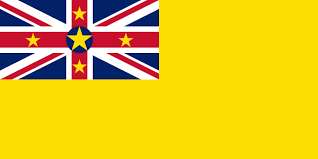 MEDIA RELEASE 						                   FOR IMMEDIATE RELEASEGON and Niue Ocean Wide (NOW) Sustainable Financing Strategy Consultation01 June 2022 - Alofi, Niue – The Government of Niue, in collaboration with Tofia Niue through the Niue Ocean Wide (NOW) public-private partnership, has held a financial strategy consultation with key stakeholders in Niue. Since establishing the Niue Nukutukulea Multiple-Use marine park safeguarding 100% of Niue’s Exclusive Economic Zone in April, the NOW partnership led the follow-up consultation held at Scenic Matavai to update various stakeholders.  Premier Hon. Dalton Tagelagi says a lot of work to ensure Niue has the legal framework for the Ocean Conservation and the Sustainable Financial Mechanism for the Trust deed has been completed. “The consultation is a positive step forward in setting up the Trust under the NOW public-private partnership, and we look forward to the formal launch of the Trust and sales of the Ocean Conservation Credits. The completion and launch of this new and innovative mechanism are highly desirable as part of the capitalisation marketing strategy, with the intention of the Premier to officially launch this initiative later in the year,” said Premier Tagelagi.  Coral Pasisi, President of Tofia Niue, introduced Niue’s Prospectus on the financial strategy to key stakeholders to finalise the NOW Trust and introduced the financial mechanism of Ocean Conservation Credit (OCC).   “The OCC funding will support four main areas of conservation, resilience and sustainable development actions in Niue,” said Coral Pasisi. The presentation of the roadmap or runway strategy to socialise with local stakeholders and community, regional interests and Pacific Forum countries to garner their support for Niue’s initiative was also a key part of the discussion. ENDSFor more information, please contact:Rhonda Tiakia, GON Communications Officer niuegovernment.media@mail.gov.nu To learn more about Niue’s ocean protection efforts, visit https://www.niueoceanwide.com/